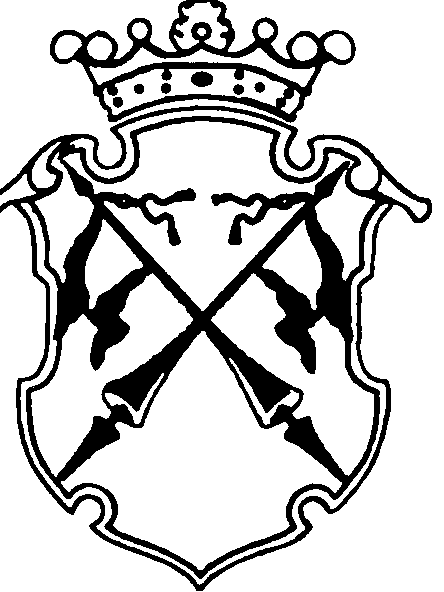 РЕСПУБЛИКА   КАРЕЛИЯКОНТРОЛЬНО-СЧЕТНЫЙ КОМИТЕТСОРТАВАЛЬСКОГО МУНИЦИПАЛЬНОГО РАЙОНАФИНАНСОВО-ЭКОНОМИЧЕСКАЯ ЭКСПЕРТИЗАпроекта постановления администрацииСортавальского муниципального района«Об утверждении программы «Развитие туризма в Сортавальском муниципальном районе на 2019-2025 г.г.»«25» сентября 2018 г.                                                                               №47Основание для проведения экспертизы: п.7 ч.2 статьи 9 федерального закона от 07.02.2011г. №6-ФЗ «Об общих принципах организации и деятельности контрольно-счетных органов субъектов Российской Федерации и муниципальных образований», ч.2 статьи 157 Бюджетного Кодекса РФ, п.7 статьи 7 Положения о контрольно-счетном комитете Сортавальского муниципального района, утвержденного Решением Совета Сортавальского муниципального района от 26.01.2012г. №232, подпункт 3 п.1 статьи 5 «Положения о бюджетном процессе в Сортавальском муниципальном районе», утвержденного Решением Совета Сортавальского муниципального района от 24.12.2015г. №171 Цель экспертизы : оценка финансово-экономических обоснований на предмет обоснованности расходных обязательств бюджета Сортавальского муниципального района в проекте постановления администрации Сортавальского муниципального района «Об утверждении программы «Развитие туризма в Сортавальском муниципальном районе на 2019-2025 гг.».Предмет экспертизы : проект постановления администрации Сортавальского муниципального района «Об утверждении программы «Развитие туризма в Сортавальском муниципальном районе на 2019-2025 гг.» .Контрольно-счетный комитет Сортавальского муниципального района произвел экспертизу представленных Администрации Сортавальского муниципального района документов по проекту Постановления администрации Сортавальского муниципального района «Об утверждении программы «Развитие туризма в Сортавальском муниципальном районе на 2019-2025 гг.».Рассмотрены следующие материалы по указанному проекту: 1. Проект постановления администрации Сортавальского муниципального района «Об утверждении программы «Развитие туризма в Сортавальском муниципальном районе на 2019-2025 гг.» (далее – Постановление) - на 1 л. Проект Муниципальной программы «Развитие туризма в Сортавальском муниципальном районе на 2019-2025 гг.» (далее- проект МП)  - на 13 л.Финансово-экономическое обоснование расходов на реализацию муниципальной программы «Развитие туризма в Сортавальском муниципальном районе на 2019-2025 годы» – 2 л.Коммерческое предложение ООО «НьюКомГрупп»-1 л.Рассмотрев указанные документы, Контрольно-счетный комитет Сортавальского муниципального района пришел к следующим выводам:Согласно положений Бюджетного кодекса РФ муниципальное образование может принять решение о разработке, принятии и реализации как муниципальных, так и ведомственных целевых программ. Проектом постановления планируется утвердить программу, но отсутствует ссылка, что утверждается программа муниципальная.В нарушение п.16 р. III Порядка разработки, реализации и оценки эффективности муниципальных программ Сортавальского муниципального района, утвержденного постановлением администрации Сортавальского муниципального района от 18.09.2018г. №99 (далее- Порядок) данная Муниципальная программа отсутствует в Перечне муниципальных программ, утвержденном распоряжением администрации Сортавальского муниципального района от 11.07.2017г. №648. Кроме того, наименование представленного проекта МП не соответствует наименованию, определенному в р.4.3 Стратегии (Создание условий для развития туризма на территории Сортавальского муниципального района)Согласно Стратегии социально-экономического развития Сортавальского муниципального района на период до 2025 года, по стратегическому направлению «Ускорение экономического роста района» определен приоритет «Развитие туристко-рекреационной инфраструктуры и привлечение туристов на территории района». Представленная программа разработана с целью реализации мероприятий, направленных на достижение данного целевого ориентира.Паспорт проекта МП составлен по форме согласно Приложению №1 к Порядку Проект МП не включает в себя подпрограммыПредставленный на экспертизу проект МП имеет срок реализации (2019-2025 годы) аналогичный периоду действия Стратегии . Цель, указанная в проекте МП  отражает конечный результат реализации муниципальной программы и  обладает свойством достижимости за период реализации муниципальной программы. Цель, указанная в табличной части Паспорта МП не соответствует цели, указанной в текстовой части Паспорта МП.Согласно п.6 р. I Порядка, задачи муниципальной программы определяют конечный результат реализации совокупности взаимосвязанных мероприятий в рамках достижения цели.Проектом муниципальной программы не предусмотрены мероприятия, определяющие конечный результат : «Популяризация богатого культурного наследия исторического поселения регионального значения г. Сортавала, а также его окрестностей среди россиян и зарубежных гостей города и района», «Содействие созданию многофункциональных информационно-обслуживающих центров на главных туристских направлениях», «Стимулирование реализации международных проектов в области туризма и массовой рекреации и формирование массового иностранного туристского потока на территорию Сортавальского муниципального района», «Реализация проектов развития туристско-рекреационного комплекса в рамках сотрудничества с уполномоченными органами власти Республики Карелия, в том числе содействие проведению ремонтно-реставрационных работ памятников архитектуры – потенциальных объектов туристского интереса», «Развитие культурно-массовых и спортивных мероприятий, расширение «календаря событий», ориентированных, в том числе на туристов». Данные задачи поставлены в Стратегии для достижения стратегической цели, следовательно, в муниципальной программе должны быть разработаны мероприятия, направленные на решение поставленных задач для достижения стратегической цели.Помимо табличной и текстовой части Паспорта МП, в составе проекта МП на экспертизу представлены таблицы: 3. Сведения о показателях (индикаторах) муниципальной программы «Развитие туризма в Сортавальском муниципальном районе на 2019-2025 годы» и их значение (далее – табл.3), 4.Перчень программных мероприятий (далее – табл.4), Финансовое обеспечение реализации муниципальной программы «Развитие туризма в Сортавальском муниципальном районе на 2019-2025 годы» за счет средств бюджета муниципального образования (тыс. руб.) (далее – табл. Финансовое обеспечение), Финансовое обеспечение и прогнозная (справочная) оценка расходов бюджетов поселений, средств юридических лиц и других источников на реализацию муниципальной программы «Развитие туризма в Сортавальском муниципальном районе на 2019-2025 годы»(тыс. руб.) (далее – табл.Финансовое обеспечение и прогнозная (справочная) оценка расходов бюджетов поселений…). Данные таблицы не имеют связи с текстовой частью Паспорта МП, а также не имеют грифа, указывающего на приложение к Паспорту МП.  Кроме того, текстовая часть проекта Паспорта МП имеет раздел 3 «Сроки реализации программы» и 6 «Сроки, этапы реализации и ресурсное обеспечение подпрограммы», а  также раздел 7 «Ожидаемая эффективность реализации подпрограммы» , тогда как табличная часть Паспорта МП содержит информацию, что Проект МП не включает в себя подпрограммы.Цель, указанная в таблицах 3 и 4 не соответствует цели, указанной в р.2 текстовой части Паспорта МП, и не соответствует цели, указанной в табличной части Паспорта МП. Указанная в табл. 3 и 4 Цель соответствует задаче 3 текстовой и табличной части Паспорта МП. Задачи, указанные в табл.3 и 4, не соответствуют задачам текстовой и табличной части Паспорта МП. Указанные в табл.3 и 4 задачи соответствуют перечню основных мероприятий, приведенном в р.2 текстовой части Паспорта МП. Форма табл. 3 и 4 не соответствует форме, согласно табл.2 приложения 2 Порядка  (в табл. 3  отсутствуют значения по годам реализации , в табл.4 отсутствуют сроки начала и сроки окончания мероприятий).В нарушение п. 6 р. I Порядка Целевые индикаторы проекта МП  (Табл.3)не отражают степень удовлетворения потребностей, а также не характеризуют ход реализации муниципальной программы, решение поставленных задач (благоустройство сложившихся мест массового отдыха…..) и достижение цели – развитие туристско-рекреационной инфраструктуры… Кроме того, целевые индикаторы, приведенные в проекте Паспорта МП не соответствуют целевым индикаторам, приведенным в Табл.3.К проекту Паспорта МП  представлено Финансово-экономическое обоснование расходов на реализацию муниципальной программы «Развитие туризма в Сортавальском муниципальном районе на 2019-2025 годы», в котором содержится информация о планировании расходов на реализацию мероприятий программы на основе сопоставимых рыночных ценах, согласно ст.22 Федерального закона №44-ФЗ. При анализе представленной информации установлено, что цены приведены на не сопоставимые объемы услуг (работ). Таким образом, объем финансовых ресурсов, необходимый на реализацию мероприятий Муниципальной программы финансово-экономически не обоснован. В разделе 4.4. Стратегии определены ожидаемые результаты реализации Стратегии. Ожидаемые конечные результаты реализации МП соответствуют показателям достижения стратегической цели к моменту окончания срока реализации муниципальной программы.В нарушение п.14 р. II Порядка в р.8 «Управление и контроль реализации муниципальной программы» текстовой части  проекта Паспорта МП не описано распределение обязанностей и ответственности между исполнителями (соисполнителями) муниципальной программы, а также отсутствует порядок взаимодействия исполнителей программы с главным распорядителем бюджетных средств.  Замечания:В текстовой части проекта постановления администрации Сортавальского муниципального района отсутствует ссылка на вид программы.В нарушение п.16 р. III Порядка разработки, реализации и оценки эффективности муниципальных программ Сортавальского муниципального района, утвержденного постановлением администрации Сортавальского муниципального района от 18.09.2018г. №99 (далее- Порядок) данная Муниципальная программа отсутствует в Перечне муниципальных программ, утвержденном распоряжением администрации Сортавальского муниципального района от 11.07.2017г. №648. Кроме того, наименование представленного проекта МП не соответствует наименованию, определенному в р.4.3 Стратегии (Создание условий для развития туризма на территории Сортавальского муниципального района).Цель, указанная в табличной части Паспорта МП не соответствует цели, указанной в текстовой части Паспорта МП.Проектом муниципальной программы не предусмотрены мероприятия, определяющие конечный результат : «Популяризация богатого культурного наследия исторического поселения регионального значения г. Сортавала, а также его окрестностей среди россиян и зарубежных гостей города и района», «Содействие созданию многофункциональных информационно-обслуживающих центров на главных туристских направлениях», «Стимулирование реализации международных проектов в области туризма и массовой рекреации и формирование массового иностранного туристского потока на территорию Сортавальского муниципального района», «Реализация проектов развития туристско-рекреационного комплекса в рамках сотрудничества с уполномоченными органами власти Республики Карелия, в том числе содействие проведению ремонтно-реставрационных работ памятников архитектуры – потенциальных объектов туристского интереса», «Развитие культурно-массовых и спортивных мероприятий, расширение «календаря событий», ориентированных, в том числе на туристов».Таблицы не имеют связи с текстовой частью Паспорта МП, а также не имеют грифа, указывающего на приложение к Паспорту МП.  Кроме того, текстовая часть проекта Паспорта МП имеет раздел 3 «Сроки реализации программы» и 6 «Сроки, этапы реализации и ресурсное обеспечение подпрограммы», а  также раздел 7 «Ожидаемая эффективность реализации подпрограммы» , тогда как табличная часть Паспорта МП содержит информацию, что Проект МП не включает в себя подпрограммы.Цель, указанная в таблицах 3 и 4 не соответствует цели, указанной в р.2 текстовой части Паспорта МП, и не соответствует цели, указанной в табличной части Паспорта МП. Указанная в табл. 3 и 4 Цель соответствует задаче 3 текстовой и табличной части Паспорта МП. Задачи, указанные в табл.3 и 4, не соответствуют задачам текстовой и табличной части Паспорта МП. Указанные в табл.3 и 4 задачи соответствуют перечню основных мероприятий, приведенном в р.2 текстовой части Паспорта МП. Форма табл. 3 и 4 не соответствует форме, согласно табл.2 приложения 2 Порядка  (в табл. 3  отсутствуют значения по годам реализации , в табл.4 отсутствуют сроки начала и сроки окончания мероприятий).В нарушение п. 6 р. I Порядка Целевые индикаторы проекта МП  (Табл.3)не отражают степень удовлетворения потребностей, а также не характеризуют ход реализации муниципальной программы, решение поставленных задач (благоустройство сложившихся мест массового отдыха…..) и достижение цели – развитие туристско-рекреационной инфраструктуры… Кроме того, целевые индикаторы, приведенные в проекте Паспорта МП не соответствуют целевым индикаторам, приведенным в Табл.3.К проекту Паспорта МП  представлено Финансово-экономическое обоснование расходов на реализацию муниципальной программы «Развитие туризма в Сортавальском муниципальном районе на 2019-2025 годы», в котором содержится информация о планировании расходов на реализацию мероприятий программы на основе сопоставимых рыночных ценах, согласно ст.22 Федерального закона №44-ФЗ. При анализе представленной информации установлено, что цены приведены на не сопоставимые объемы услуг (работ). Таким образом, объем финансовых ресурсов, необходимый на реализацию мероприятий Муниципальной программы финансово-экономически не обоснован.В нарушение п.14 р. II Порядка в р.8 «Управление и контроль реализации муниципальной программы» текстовой части  проекта Паспорта МП не описано распределение обязанностей и ответственности между исполнителями (соисполнителями) муниципальной программы, а также отсутствует порядок взаимодействия исполнителей программы с главным распорядителем бюджетных средств.ЗАКЛЮЧЕНИЕ: Контрольно-счетный комитет Сортавальского муниципального района, проверив представленные Администрацией Сортавальского МР документы по проекту Постановления администрации Сортавальского муниципального района «Об утверждении Муниципальной программы «Развитие туризма в Сортавальском муниципальном районе на 2019-2025гг.» выражает независимое мнение о необходимости рассмотрения разработчиком программы замечаний, изложенных в Заключении и внесения изменений в проект программы Председатель Контрольно-счетного комитетаСортавальского муниципального района                  		Н.А. Астафьева